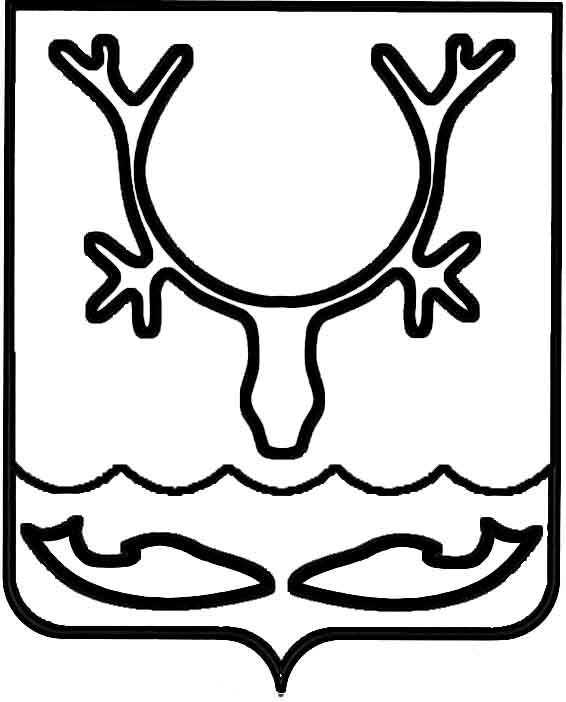 Администрация МО "Городской округ "Город Нарьян-Мар"ПОСТАНОВЛЕНИЕот “____” __________________ № ____________		г. Нарьян-МарО внесении изменений в постановление Администрации МО "Городской округ "Город Нарьян-Мар" от 16.10.2013 № 2127 "Об утверждении Плана мероприятий                 по увеличению доходов в бюджет МО "Городской округ "Город Нарьян-Мар"В соответствии с законом Ненецкого автономного округа от 19.09.2014                         № 95-оз (в ред. закона Ненецкого автономного округа от 19.12.2014 № 34-оз)                   "О перераспределении полномочий между органами местного самоуправления муниципальных образований Ненецкого автономного округа и органами государственной власти Ненецкого автономного округа", протоколом № 2 совещания комиссии по доходам Администрации МО "Городской округ "Город Нарьян-Мар" от 19.05.2015 Администрация МО "Городской округ "Город Нарьян-Мар"П О С Т А Н О В Л Я Е Т:1.	Внести в постановление Администрации МО "Городской округ "Город Нарьян-Мар" от 16.10.2013 № 2127 "Об утверждении Плана мероприятий                        по увеличению доходов в бюджет МО "Городской округ "Город Нарьян-Мар"                   (в ред. постановления Администрации МО "Городской округ "Город Нарьян-Мар"                       от 16.06.2014 № 1543) следующие изменения:1.1.	Приложение № 1 изложить в новой редакции (Приложение);1.2.	В приложении № 2 слова "2014 года" исключить.2.	Настоящее постановление вступает в силу с момента его подписания и распространяется на правоотношения, возникшие с 1 января 2015 года.ПриложениеУТВЕРЖДЁНпостановлением АдминистрацииМО "Городской округ "Город Нарьян-Мар"от 29.05.2015 № 670 ПЛАН МЕРОПРИЯТИЙПО УВЕЛИЧЕНИЮ ДОХОДОВ В БЮДЖЕТ МО "ГОРОДСКОЙ ОКРУГ "ГОРОД НАРЬЯН-МАР"2905.2015670И.о. главы МО "Городской округ "Город Нарьян-Мар" А.Б.Бебенин№ п/п Наименование мероприятияПериод исполненияПоказатель результативностиИсполнитель12345 Мероприятия, направленные на повышение уровня собираемости налога на доходы физических лиц Мероприятия, направленные на повышение уровня собираемости налога на доходы физических лиц Мероприятия, направленные на повышение уровня собираемости налога на доходы физических лиц Мероприятия, направленные на повышение уровня собираемости налога на доходы физических лиц Мероприятия, направленные на повышение уровня собираемости налога на доходы физических лиц11.Проведение мониторинга задолженности основных налогоплательщиков по налогу на доходы физических лиц.Приглашение и заслушивание руководителей предприятий – должников на комиссию по доходамЕжемесячноПо мере необходимостиУвеличение поступлений налога на доходы физических лицУправление финансовII. Мероприятия, направленные на увеличение налоговой базы и повышения собираемости по арендной плате за земельные участки и аренды имуществаII. Мероприятия, направленные на увеличение налоговой базы и повышения собираемости по арендной плате за земельные участки и аренды имуществаII. Мероприятия, направленные на увеличение налоговой базы и повышения собираемости по арендной плате за земельные участки и аренды имуществаII. Мероприятия, направленные на увеличение налоговой базы и повышения собираемости по арендной плате за земельные участки и аренды имуществаII. Мероприятия, направленные на увеличение налоговой базы и повышения собираемости по арендной плате за земельные участки и аренды имущества1.Контроль за своевременным и полным перечислением в городской бюджет доходов от использования имущества, находящегося в муниципальной собственности. Составление актов сверок, выставление претензий должникамПостоянноУвеличение поступлений неналоговых доходовУправление муниципального имущества и земельных отношений2.Организация работы по выявлению неиспользуемых земельных участков, находящихся в собственности  МО "Городской округ "Город Нарьян-Мар"ПостоянноУвеличение поступлений неналоговых доходовУправление муниципального имущества и земельных отношений3.Контроль за целевым использованием арендаторами муниципального нежилого фонда согласно условиям заключенных договоровПостоянноУвеличение поступлений неналоговых доходовУправление муниципального имущества и земельных отношений4.Проведение анализа эффективности использования объектов муниципальной собственности. Выявление неиспользуемых основных фондов бюджетных и казенных учреждений, муниципальных унитарных предприятий и бесхозного имущества, установление направления дальнейшего использованияПостоянноУвеличение поступлений неналоговых доходовУправление муниципального имущества и земельных отношений5.Организация деятельности по выявлению, постановке на учет и принятию в муниципальную собственность бесхозяйного недвижимого имуществаПостоянноУвеличение поступлений неналоговых доходовУправление муниципального имущества и земельных отношений6.Организация работы по сокращению количества неиспользованного недвижимого имущества, находящегося в муниципальной собственности, с учетом определения возможности и экономической целесообразности его восстановления, сдачи в аренду. Размещение на официальном сайте Администрации МО "Городской округ "Город Нарьян-Мар" информации об объектах муниципальной собственности, временно не используемых (предназначенных для сдачи в аренду)ПостоянноУвеличение поступлений неналоговых доходовУправление муниципального имущества и земельных отношений7.Заключение договоров аренды нежилых помещений на новый срок по рыночной стоимости, в соответствии с Федеральным законом от 29.07.1998 № 135-ФЗ (ред. от 23.07.13) "Об оценочной деятельности в РФ"В течение годаУвеличение поступлений за аренду муниципального имуществаУправление муниципального имущества и земельных отношений8.Передача сведений о должниках, имеющих задолженность по арендной плате за нежилые помещения от 3-х месяцев и более, в правовое управление для оформления исковых заявлений в судебные органыЕжеквартальноУвеличение поступлений Управление муниципального имущества и земельных отношенийПравовое управлениеIII. Мероприятия, направленные на увеличение налоговой базы и повышения собираемости по прочим налоговым и неналоговым платежамIII. Мероприятия, направленные на увеличение налоговой базы и повышения собираемости по прочим налоговым и неналоговым платежамIII. Мероприятия, направленные на увеличение налоговой базы и повышения собираемости по прочим налоговым и неналоговым платежамIII. Мероприятия, направленные на увеличение налоговой базы и повышения собираемости по прочим налоговым и неналоговым платежамIII. Мероприятия, направленные на увеличение налоговой базы и повышения собираемости по прочим налоговым и неналоговым платежам1.Анализ поступлений доходов в городской бюджет и осуществление мониторинга недоимки в городской бюджет по налоговым и неналоговым доходам главными администраторами доходовЕжемесячноУвеличение поступлений платежейГлавные администраторы доходов2.Проведение сверок начисленных и поступивших платежей в городской бюджет неналоговых доходов - платы за наём жилья. Выставление претензий квартиросъемщикамЕжемесячноУвеличение поступлений неналоговых доходовУправление финансирования, бухгалтерского учета и МТО, МКУ "УГХ              г.Нарьян-Мара"3.Взыскание неустойки (пени, штрафов) и расторжение договоров (муниципальных контрактов) в связи с неисполнением или ненадлежащим исполнением контрагентами своих обязательств по договорам (муниципальным контрактам)В течение годаУвеличение поступлений платежейУправление строительства, жилищно-коммунального хозяйства и градостроитель-ной деятельности4.Организация работы по увеличению доходов, поступающих в бюджет в виде госпошлины за выдачу разрешений на установку рекламной конструкции- утверждение схем размещения рекламных конструкций в соответствии с Федеральным законом от 07.05.2013 № 98-ФЗ "О внесении изменений в ФЗ "О рекламе";- выделение земельных участков или мест для размещения рекламных конструкций;- заключение договоров на установку и эксплуатацию рекламных конструкцийВ установленные Федеральным законом срокиУвеличение поступлений платежейУправление строительства, жилищно-коммунального хозяйства и градостроитель-ной деятельности